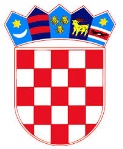 REPUBLIKA HRVATSKAMINISTARSTVO PRAVOSUĐA I UPRAVEUPRAVA ZA ZATVORSKI SUSTAV I PROBACIJUZATVOR U ŠIBENIKUKLASA:	112-01/22-01/391URBROJ:	514-10-06-11-01/1-22-04Šibenik,	12. svibnja 2022. godine Na temelju odredbe članka 4. Uredbe o raspisivanju i provedbi javnog natječaja i internog oglasa u državnoj službi („Narodne novine“ broj 78/17, dalje u tekstu: Uredba), u svezi javnog natječaja, KLASA: 112-01/22-01/391, URBROJ: 514-10-06-11-01/1-22-01 od 09. svibnja 2022. godine, objavljenog u „Narodnim novinama“ broj 54/22 od 11. svibnja 2022. godine, za prijam u državnu službu 1 izvršitelja/ice na neodređeno vrijeme u Ministarstvo pravosuđa i uprave, Upravu za zatvorski sustav i probaciju, Zatvor u Šibeniku, Odjel zdravstvene zaštite zatvorenika, na radno mjesto medicinski tehničar/sestra objavljujemoOPIS POSLOVA RADNOG MJESTA, PODATKE O PLAĆI RADNOG MJESTA, SADRŽAJU I NAČINU TESTIRANJA, TE PRAVNIM IZVORIMA ZA PRIPREMU KANDIDATA ZA TESTIRANJEOPIS POSLOVA RADNOG MJESTA MEDICINSKI TEHNIČAR/SESTRA:Izvod iz Pravilnika o unutarnjem redu Ministarstva pravosuđa i uprave:asistira liječniku kod pregleda pacijenata;obavlja poslove zdravstvene njege bolesnika;vodi priručnu apoteku i vodi brigu o medicinskoj opremi;obavlja podjelu propisane terapije;vodi propisane evidencije u Odjelu zdravstvene zaštite;obavlja i druge poslove po nalogu nadređenih.PODACI O PLAĆI RADNOG MJESTA:Podaci o plaći radnog mjesta sadržani su u Uredbi o nazivima radnih mjesta i koeficijentima složenosti poslova u državnoj službi („Narodne novine“, broj 37/01, 38/01 – ispravak, 71/01, 89/01, 112/01, 7/02 – ispravak, 17/03, 197/03, 21/04, 25/04 – ispravak, 66/05, 131/05, 11/07, 47/07, 109/07, 58/08, 32/09, 140/09, 21/10, 38/10, 77/10, 113/10, 22/11, 142/11, 31/12, 49/12, 60/12, 78/12, 82/12, 100/12, 124/12, 140/12, 16/13, 25/13, 52/13, 96/13, 126/13, 2/14, 94/14, 140/14, 151/14, 76/15, 100/15, 71/18, 73/19, 63/21 i 13/22).Plaću radnog mjesta medicinski tehničar/sestra čini umnožak koeficijenta složenosti poslova radnog mjesta koji iznosi 1,100 i osnovice za izračun plaće, uvećan za 0,5% za svaku navršenu godinu radnog staža, te dodatka na osnovnu plaću za posebne uvjete rada u visini od 25% utvrđenog člankom 8. Uredbe o poslovima s posebnim uvjetima rada u državnoj službi (Narodne novine, broj 74/02, 58/08, 119/11,  33/13, 65/15 i 2/17). Osnovica za obračun plaće za državne službenike i namještenike iznosi 6.044,51 kn, a utvrđena je Kolektivnim ugovorom za državne službenike i namještenike (Narodne novine, br. 112/17, 12/18, 2/19 – Dodatak I., 119/19 – Dodatak II., 66/20 – Dodatak III.)SADRŽAJ I NAČIN TESTIRANJA:  Testiranje kandidata/kinja sastojat će se od provjera znanja, sposobnosti i vještina kandidata/kinja, te rezultata u dosadašnjem radu (pisani dio testiranja) i razgovora (intervjua) Komisije za provedbu javnog natječaja s kandidatima/kinjama. Pisani dio testiranja provest će se u dvije faze:Prva faza testiranja – sastoji se od provjere znanja, sposobnosti i vještina bitnih za obavljanje poslova radnog mjesta.Druga faza testiranja – sastoji se od provjere znanja rada na računalu.Prva faza testiranjaU prvu fazu testiranja upućuju se svi kandidati/kinje koji/e ispunjavaju formalne uvjete iz javnog natječaja, a čije su prijave pravodobne i potpune. Ova faza testiranja sastoji se od provjere znanja, sposobnosti i vještina bitnih za obavljanje poslova radnog mjesta.Provjera znanja se obavlja pisanim putem. Pitanja kojim se testira provjera znanja, sposobnosti i vještina bitnih za obavljanje poslova radnog mjesta temelje se na sljedećim propisima:Pravni izvori za testiranje:1.1. Zakon o izvršavanju kazne zatvora („Narodne novine“ broj 14/21)        (Glava I., II., III, IV., V., X., XI. i XVI.)1.2. Pravilnik o standardima smještaja i prehrane zatvorenika („Narodne novine“ broj 92/02)Provjera znanja, sposobnosti i vještina vrednuje se bodovima od 0 do 10. Smatra se da je kandidat/kinja zadovoljio/la na provedenoj provjeri znanja, sposobnosti i vještina, ako je dobio najmanje 5 bodova. Kandidat/kinja koji ne zadovolji na provedenoj provjeri, ne može sudjelovati u daljnjem postupku. Druga faza testiranjaU drugu fazu testiranja upućuju se kandidati/kinje koji/e su ostvarili/e najbolje rezultate u prvoj fazi testiranja i to 15 kandidata/kinja.Druga faza testiranja sastoji se od pisane provjere znanja rada na računalu a temelji se na poznavanju osnovnih pojmova o računalu, uređajima i programima koji čine računalo te općenito poznavanju rada na računalu.Smatra se da je kandidat/kinja zadovoljio/la na provedenoj provjeri poznavanja rada na računalu ako je dobio najmanje 5 bodova. Kandidat/kinja koji ne zadovolji na provedenoj provjeri, ne može sudjelovati u daljnjem postupku.Razgovor (intervju)Na razgovor (intervju) pozvat će se kandidati/kinje koji/e su ostvarili/e ukupno najviše bodova u I. (prvoj) i II. (drugoj) fazi testiranja i to 10 (deset) kandidata/kinja. Ako je u II. (drugoj) fazi testiranja zadovoljilo manje od 10 (deset) kandidata/kinja, na razgovor će se pozvati svi/e kandidati/kinje koji/e su zadovoljili/e u II. (drugoj) fazi testiranja. Svi/e kandidati/kinje koji/e dijele 10. (deseto) mjesto nakon provedenog testiranja u I. (prvoj) i II. (drugoj) fazi, pozvat će se na razgovor (intervju).Komisija za provedbu javnog natječaja u razgovoru s kandidatima/kinjama utvrđuje znanja, sposobnosti i vještine, interese, profesionalne ciljeve i motivaciju kandidata/kinja za rad u državnoj službi te rezultate ostvarene u njihovom dosadašnjem radu.PRAVILA TESTIRANJA:Po dolasku na provjeru znanja, sposobnosti i vještina kao i pisanu provjeru znanja rada na računalu od kandidata će biti zatraženo predočavanje odgovarajuće identifikacijske isprave radi utvrđivanja identiteta. Testiranju ne mogu pristupiti kandidati koji ne mogu dokazati identitet, te osobe za koje se utvrdi da nisu podnijele prijavu na javni natječaj za radno mjesto za koje se obavlja testiranje. Po utvrđivanju identiteta kandidata, istima će biti podijeljena pitanja za provjeru znanja, sposobnosti i vještina koja su jednaka za sve prijavljene kandidate. Provjera znanja, sposobnosti i vještina bitnih za obavljanje poslova radnog mjesta traje 45 minuta, a pisana provjera poznavanja rada na računalu traje 30 minuta.Za vrijeme pisane provjere znanja nije dopušteno:- koristiti se bilo kakvom literaturom ili bilješkama,- koristiti mobitel ili druga komunikacijska sredstva,- napuštati prostoriju u kojoj se vrši provjera znanja,- razgovarati s ostalim kandidatima ili na drugi način remetiti mir i red.Ukoliko kandidat postupa na prethodno opisan način biti će udaljen s testiranja, a njegov/njezin rezultat Komisija neće niti ocjenjivati, te će se smatrati da je  kandidat povukao prijavu na javni natječaj.Provjera znanja, sposobnosti i vještina vrednuje se bodovima od 1 do 10. Bodovi se mogu utvrditi decimalnim brojem, najviše na dvije decimale. Smatra se da je kandidat zadovoljio na provedenoj provjeri znanja, sposobnosti i vještina ako je u obje faze pisanog testiranja dobio najmanje 5 bodova. Kandidat/kinja koji/a ne zadovolji na provedenoj provjeri ne može sudjelovati u daljnjem postupku.Kandidati koji su zadovoljili na provjeri znanja, sposobnosti i vještina i  pisanoj provjeri poznavanja rada na računalu pristupaju razgovoru s Komisijom (intervju). Komisija u razgovoru s kandidatima utvrđuje znanja, sposobnosti i vještine, interese,  profesionalne ciljeve i motivaciju kandidata/kinja za rad u državnoj službi te rezultate  ostvarene u njihovu dosadašnjem radu.   Rezultati intervjua vrednuju se bodovima od 0 do 10 bodova. Smatra se da je kandidat zadovoljio na razgovoru (intervju) ako je dobio najmanje 5 bodova.Za vrijeme testiranja u Zatvoru u Šibeniku kandidati su dužni poštivati kućni red i postupati prema uputama službenih osoba. U slučaju kršenja kućnog reda ili nepridržavanja uputa službenih osoba, kandidati će biti udaljeni s testiranja, te će se smatrati da su povukli prijavu na javni natječaj.Obavijest  o  vremenu i mjestu održavanja testiranja bit će objavljena na web-stranici  Ministarstva pravosuđa i uprave (https://mpu.gov.hr) najmanje 5 (pet) dana prije dana određenog za testiranje.ZATVOR U ŠIBENIKU